Orientaciones para trabajo semanal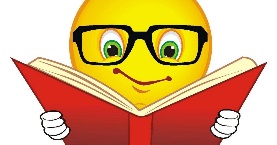 a distanciaProfesor/a: Nataly Castro H. Correo: Ncastro@mlbombal.clTeléfono: +56 97168169                    Profesor/a: Nataly Castro H. Correo: Ncastro@mlbombal.clTeléfono: +56 97168169                    Profesora Diferencial: Claudia CarrascoCorreo: Ccarrasco@mlbombal.cl Teléfono: +56 977581017Profesora Diferencial: Claudia CarrascoCorreo: Ccarrasco@mlbombal.cl Teléfono: +56 977581017Asignatura: MúsicaCurso: 2° Básico  Curso: 2° Básico  Fecha: 05/11/2020Unidad: III Unidad Unidad: III Unidad Unidad: III Unidad Unidad: III Unidad Objetivo de la Clase: OA 04: Cantar al unísono y tocar instrumentos de percusión convencionales y no convencionales.Objetivo de la Clase: OA 04: Cantar al unísono y tocar instrumentos de percusión convencionales y no convencionales.Objetivo de la Clase: OA 04: Cantar al unísono y tocar instrumentos de percusión convencionales y no convencionales.Objetivo de la Clase: OA 04: Cantar al unísono y tocar instrumentos de percusión convencionales y no convencionales.Indicaciones para el trabajo del estudiante:Indicaciones para el trabajo del estudiante:Indicaciones para el trabajo del estudiante:Indicaciones para el trabajo del estudiante:Actividad Se instalan cómodamente para escuchar y observar un trozo de una película infantil, como La bella durmiente o Peter Pan de W. Disney. Comenta el papel que cumple la música en la película. Puedes reflexionar sobre cómo los timbres instrumentales, las intensidades y las velocidades (tempi) ayudan a describir y potenciar las imágenes y los diálogos.Dibuja lo más representativo de la película seleccionada.Actividad Se instalan cómodamente para escuchar y observar un trozo de una película infantil, como La bella durmiente o Peter Pan de W. Disney. Comenta el papel que cumple la música en la película. Puedes reflexionar sobre cómo los timbres instrumentales, las intensidades y las velocidades (tempi) ayudan a describir y potenciar las imágenes y los diálogos.Dibuja lo más representativo de la película seleccionada.Actividad Se instalan cómodamente para escuchar y observar un trozo de una película infantil, como La bella durmiente o Peter Pan de W. Disney. Comenta el papel que cumple la música en la película. Puedes reflexionar sobre cómo los timbres instrumentales, las intensidades y las velocidades (tempi) ayudan a describir y potenciar las imágenes y los diálogos.Dibuja lo más representativo de la película seleccionada.Actividad Se instalan cómodamente para escuchar y observar un trozo de una película infantil, como La bella durmiente o Peter Pan de W. Disney. Comenta el papel que cumple la música en la película. Puedes reflexionar sobre cómo los timbres instrumentales, las intensidades y las velocidades (tempi) ayudan a describir y potenciar las imágenes y los diálogos.Dibuja lo más representativo de la película seleccionada.